PENGEMBANGAN MEDIA DOKANSI (LUDO MENYELESAIKAN MISI) SEBAGAI MEDIA PEMBELAJARAN BAHASA INDONESIA MATERI TEKS PANTUN KELAS IV SDSKRIPSIOlehTRISKA WATINPM : 171434075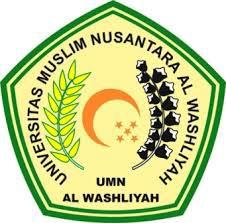 FAKULTAS KEGURUAN DAN ILMU PENDIDIKANUNIVERSITAS MUSLIM NUSANTARA AL-WASHLIYAHMEDAN2021